СЛУЖБЕНИ ЛИСТ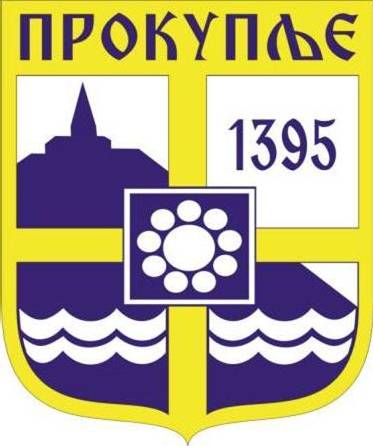 ГРАДА ПРОКУПЉА1У складу са чланом 137. и чланом 138. Закона о спорту (,,Сл.гласник РС“ бр. 10/2016), а у вези члана 21. Правилника о одобравању и финансирању програма којима се задовољавају потребе и интереси грађана у области спорта у граду Прокупљу (,,Сл. лист града Прокупља“ бр. 3/19) Градско веће града Прокупља, на седници одржаној дана 28.05.2024. године, објављује
ЈАВНИ ПОЗИВза достављање предлога посебних програма којима се задовољавају потребе и интереси грађана у области спорта на територији града Прокупљa у 2024. годиниЗа реализацију посебних програма  којима се задовољавају потребе и интереси грађана у области спорта на територији града Прокупљa у 2024. години одобрена су средства у износу од 2.100.000,00 динара за следеће програмске активности које ће се реализовати  до краја 2024. године:обезбеђење услова и организовање спортских кампова за спортски развој талентованих спортиста и унапређење квалитета стручног рада са њима;унапређење заштите здравља спортиста и обезбеђивање адекватног спортско-здравственог образовања спортиста, посебно младих, укључујући и антидопинг образовање;спречавање негативних појава у спорту (допинг, насиље и недолично понашање, намештање спортских резултата и др.);унапређење стручног рада учесника у систему спорта са територије јединице    локалне самоуправе и подстицање запошљавања висококвалификованих спортских стручњака и врхунских спортиста.У складу са чланом 5. и 6. Правилника о одобравању и финансирању програма којима се задовољавају потребе и интереси грађана у области спорта у граду Прокупљу (,,Сл. лист града Прокупља“ бр.3/19) носилац програма мора да:је регистрован у складу са Законом;је уписан у националну евиденцију у складу са Законом;искључиво или претежно послује на недобитној основи, има седиште на територији града Прокупља;је директно одговоран за припрему и извођење програма;испуњава прописане услове за обављање спортских активности и делатности, у складу са Законом;да делатност обавља најмање годину дана;је са успехом реализовао одобрени програм, уколико је био носилац програма ранијих година;располаже капацитетима за реализацију програма;је члан одговарајућег надлежног националног гранског спортског савеза;није у поступку ликвидације, стечаја и под привременом забраном обављања делатности;нема блокаду пословног рачуна у тренутку аплицирања, закључења уговора о реализовању програма и преноса средстава из буџета града Прокупља, пореске дугове или дугове према организацијама социјалног осигурања; иније у последње две године правоснажном одлуком кажњен за прекршај или привредни преступ у вези са својим финансијским пословањем, коришћењем имовине, раду са децом и спречавањем негативних појава у спорту.Носиоцу програма се неће одобрити програм у поступку доделе средстава ако је:у конфликту интереса; намерно или с крајњом непажњом лажно приказао податке тражене у обрасцима за подношење програма или ако је пропустио да да све потребне информације;покушао да дође до поверљивих информација или да утиче на Стручну комисију из члана 22. став 1. Правилника или на надлежне органе града Прокупља током евалуационог периода или неког претходног поступка доделе средстава.Носилац програма не може добијати средства из буџета града Прокупљаза реализацију својих програма две године од дана када је утврђено да је у потпуности ненаменски употребио одобрена средства за реализацију програма или својим пропустом није постигао у битном делу планиране ефекте програма.Носиоцу програма не могу бити одобрена средстава за реализацију новог програма пре него што поднесе извештај о остваривању и реализацији одобреног програма у складу са чланом 34. став 8. Правилника.Избор програма који ће се финансирати средствима буџета вршиће се применом следећих критеријума:квалитет програма,могућност квалитетне реализације програма,утицај програма на развој, афирмацију  и унапређење спорта града Прокупља,сразмера између циљева програма и трошкова његове реализације.При одобравању програма, приоритет имају програми који су структурне и развојне природе као и програми у којима је обезбеђено суфинансирање.Одобрени програми се финансирају у висини и под условима који обезбеђују да се уз најмањи утрошак средстава из буџета града постигну намеравани резултати.Предлагач може поднети само један предлог програма по овом Јавном позиву.Буџет програма предвиђен предлогом програма треба да буде:остварив - у смислу реалних износа који се планирају на свакој буџетској ставци (стварне цене и стандардне тарифе);обухватан - треба да укључи и покрије све трошкове програма и прикаже учешће свих извора финансирања;избалансиран - посебно у односу на друштвене трошкове ипрецизан - без заокруживања износа по буџетским линијама и без погрешних цифара или збирова по редовима и колонама.Програм мора бити реализован најкасније до 31. децембра 2024. године.Документација за пријаву на Јавни позив треба да садржи:пропратно писмо у коме су наведене најосновније информације о организацији и предложеном програму (назив, временско трајање, финансијски износ тражених средстава) и које је потписало лице овлашћено за заступање организације;образац пријаве на Јавни позив у три примерка (који садржи детаљан опис програма за чије финансирање се подноси пријава, као и кориснике, значај, место и време реализације програма и детаљан финансијски план).доказ о упису у регистар код надлежног органа.Копију решења о упису у матичну евиденцијукопију извештаја о стању рачуна подносиоца пријаве (биланс стања и биланс успеха за 2021. годину са доказом да је извештај поднет Агенцији за привредне регистре).одлуку надлежног органа удружења о усвајању посебног програма.копију статута удружењалиценце или дипломе за тренереуговоре за тренереизјаву да не постоје препреке из члана 118. ст. 4. и 5.  и чл. 133. ст. 5. Закона о спорту;уколико има партнера у програму изјаву о партнерству попуњену и потписану од стране свих партнера.Напомена: Спортске организације које су уз предлоге годишњих програма за 2024. годину доставиле потпуну тражену документацију, нису у обавези да достављају документацију од редног броја 3. до редног броја 9. Образац пријаве може се преузети на званичној интернет презентацији града Прокупља.Образац пријаве на Јавни позив, са одговарајућом документацијом, подноси се на писарници Градске управе града Прокупља или препорученом поштом, у затвореној коверти на адресу: „Град Прокупље – ул. Никодија Стојановића Татка бр. 2“ са назнаком:„Комисији за оцену годишњих и посебних програма којима се задовољавају потребе и интереси грађана у области спорта у граду Прокупљу,Пријава на Јавни позив за финансирање Посебних програма којима се задовољавају потребе и интереси грађана у области спорта на територији града Прокупља– НЕ ОТВАРАТИ“.Образац пријаве доставља се у штампаном облику у три примерка оверен од стране овлашћеног лица док се пратећа документација доставља у једном примерку (може и фотокопија).Рок за подношење пријаве је осам дана од дана објављивања позива, без обзира на начин подношења.Неблаговремене и непотпуне пријаве неће се разматрати.Комисија за избор програма у области спорта размотриће пристигле пријаве и на основу наведених критеријума утврдити предлог за финансирање у 2024. години.Коначну одлуку о додели средстава доноси Градско веће града Прокупља.Додатне информације могу се добити на телефон 027/322-193.ГРАДСКО ВЕЋЕ ГРАДА ПРОКУПЉАБрој: 06-63/24-02                                                                                      Дана: 28.05.2024.године                                                                            ПРЕДСЕДНИК ГРАДСКОГ ВЕЋАМирослав Антовић с.р.		2У складу са чланом 137. и чланом 138. Закона о спорту (,, Сл.гласник РС“  бр. 10/2016) , а у вези члана 21. Правилника о одобравању и финансирању програма којима се задовољавају потребе и интереси грађана у области спорта у граду Прокупљу (,,Сл. лист града Прокупља“ бр. 3/19) Градско веће града Прокупља, на седници одржаној дана 28.05.2024. године, објављујеЈАВНО ОБАВЕШТЕЊЕ ЗА ДОДЕЛУ СРЕДСТАВА ЗА  СУФИНАНСИРАЊЕ ГОДИШЊИХ ПРОГРАМА ЗА 2025. ГОДИНУ, КОЈИМА СЕ ОСТВАРУЈЕ ОПШТИ ИНТЕРЕС У ОБЛАСТИ СПОРТА За реализацију суфинансирања редовног програма, у складу са чланом 2. Правилника, могуће је обезбедити средства за следећу врсту трошкова:Потребе и интереси грађана у области спорта на територији града Прокупља за 2025. годину реализују се кроз Годишње програме за:1) подстицање и стварање услова за унапређење спортске рекреације, односно бављења грађана спортом, посебно деце, омладине, жена и особа са инвалидитетом; 2) изградња, одржавање и опремање спортских објеката на територији јединице локалне самоуправе, а посебно јавних спортских терена у стамбеним насељима или у њиховој близини и школских спортских објеката, и набавка спортске опреме и реквизита; 3) организација спортских такмичења од посебног значаја за јединицу локалне самоуправе; 4) учешће спортских организација са територије јединице локалне самоуправе у домаћим и европским клупским такмичењима; 5) физичко васпитање деце предшколског узраста и школски спорт (унапређење физичког вежбања, рад школских спортских секција и друштава, општинска, градска и међуопштинска школска спортска такмичења и др.); 6) делатност организација у области спорта чији је оснивач јединица локалне самоуправе; 7) делатност организација у области спорта са седиштем на територији јединице локалне самоуправе које су од посебног значаја за јединицу локалне самоуправе; 8) стипендирање за спортско усавршавање категорисаних спортиста, посебно перспективних спортиста; 9) едукација, информисање и саветовање грађана, спортиста и осталих учесника у систему спорта о питањима битним за одговарајуће бављење спортским активностима и делатностима; 10) периодична тестирања, сакупљање, анализа и дистрибуција релевантних информација за адекватно задовољавање потреба грађана у области спорта на територији јединице локалне самоуправе, истраживачко-развојни пројекти и издавање спортских публикација; 11) унапређивање стручног рада учесника у систему спорта са територије јединице локалне самоуправе и подстицање запошљавања висококвалификованих спортских стручњака и врхунских спортиста; 12) награде и признања за постигнуте спортске резултате и допринос развоју спорта. Средства се распоређују  за суфинансирање спортских организација које имају седиште на територији града Прокупља.У складу са чланом 5. и 6. Правилника о одобравању и финансирању програма којима се задовољавају потребе и интереси грађана у области спорта у граду Прокупљу, носилац програма мора да:је регистрован у складу са Законом;је уписан у националну евиденцију у складу са Законом;искључиво или претежно послује на недобитној основи, има седиште на територији града Прокупља;је директно одговоран за припрему и извођење програма;испуњава прописане услове за обављање спортских активности и делатности, у складу са Законом;да делатност обавља најмање годину дана;је са успехом реализовао одобрени програм, уколико је био носилац програма ранијих година;располаже капацитетима за реализацију програма;је члан одговарајућег надлежног националног гранског спортског савеза;није у поступку ликвидације, стечаја и под привременом забраном обављања делатности;нема блокаду пословног рачуна у тренутку аплицирања, закључења уговора о реализовању програма и преноса средстава из буџета града Прокупља, пореске дугове или дугове према организацијама социјалног осигурања; иније у последње две године правоснажном одлуком кажњен за прекршај или привредни преступ у вези са својим финансијским пословањем, коришћењем имовине, раду са децом и спречавањем негативних појава у спорту.Носиоцу програма се неће одобрити програм у поступку доделе средстава ако јеу конфликту интереса; намерно или с крајњом непажњом лажно приказао податке тражене у обрасцима за подношење програма или ако је пропустио да да све потребне информације;покушао да дође до поверљивих информација или да утиче на Стручну комисију из члана 22. став 1. Правилника или на надлежне органе града Прокупља током евалуационог периода или неког претходног поступка доделе средстава.Носилац програма не може добијати средства из буџета града Прокупља за реализацију својих програма две године од дана када је утврђено да је у потпуности ненаменски употребио одобрена средства за реализацију програма или својим пропустом није постигао у битном делу планиране ефекте програма.Носиоцу програма не могу бити одобрена средстава за реализацију новог програма пре него што поднесе извештај о остваривању и реализацији одобреног програма у складу са чланом 34. став 8. Правилника.Надлежни територијални спортски савез града Прокупља је овлашћени предлагач и  подноси предлоге својих годишњих програма и предлоге годишњих програма спортских организација.Предлози годишњих програма састоје се из једне или више програмских целина, а подносе се одвојено за сваку од области.Пријаве за годишње програме подносе се у писаној форми, на посебном обрасцу исључиво надлежном Спортском савезу града Прокупљa,   у затвореној коверти са назнаком:Образац пријаве може се преузети на интернет презентацији Града  Прокупља. 	Рок за подношење пријаве је до  31. мaja 2024. године.	Образац који се подноси мора бити попуњен на рачунару, одштампан, оверен и потписан од стране лица које је овлашћено за заступање спортске организације. 	Неблаговремене и непотпуне пријаве, као и пријаве поднете у рукопису неће бити разматране.	Уз пријаву на Јавно обавештење потребно је доставити следећу документацију:Пропратно писмо у коме су наведене најосновније информације о организацији и предложеном програму (назив, временско трајање, финансијски износ тражених средстава) и које је потписало лице овлашћено за заступање организације, Копија решења о регистрацији организације,Два примерка обрасца предлога програма,Це-де/флеш са предлогом програма,Одлуке о суфинансирању програма или потврда намере о суфинансирању програма,Копија годишњег извештаја и завршног рачуна за претходну годину и финансијског плана за текућу годину,Писмо о намерама од издавача или медијских кућа уколико је програмом предвиђено бесплатно штампање или објављивање одређених промотивних материјала,Изјава да не постоје препреке из члана 118. став 5. и члана 133. став 5. Закона о спорту,Календар такмичења надлежног спортског савеза за програм организације спортског такмичења,Одлука надлежног органа носиоца програма о утврђивању предлога годишњег програма,Изјава о партнерству попуњена и потписана од стране свих партнера у програму,Одлука Спортског савеза о утврђивању предлога годишњих програма,Потврда надлежног националног гранског спортског савеза о чланству спортске организације,Диплома спортског стручњака  - копија,Дозвола за рад – копија,Уговор о ангажовању спортског стручњака (Уговор о раду и М образац или уговор о стручном ангажовању) – копија,Уговор о коришћењу спортског простора – копија.ІІІ. Поступак стручног прегледа и оцену поднетих предлога Годишњих програма извршиће Комисија за оцену годишњих и посебних програма у области спорта на територији града Прокупља, у складу са одредбама Закона о спорту (''Службени гласник РС'', број 10/16).ГРАДСКО ВЕЋЕ ГРАДА ПРОКУПЉАБрој: 06-63/24-02                                                                                      Дана: 28.05.2024.године                                                                                         ПРЕДСЕДНИК ГРАДСКОГ ВЕЋА                                                                                                          Мирослав Антовић с.р.С а д р ж а ј1.Јавни позив за достављање предлога посебних програма којима се задовољавају потребе и итереси грађана у области спорта на територији града Прокупља у 2024.години.................................................................................................................................12.Јавно обавештење за доделу средстава за суфинансирање годишњих програма за 2025.годину, којим се остварује општи интерес у областиспорта...............................5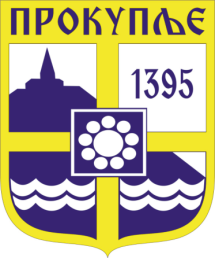    Издавач: Скупштина града Прокупља  Лист уредио Ивана Обрадовић   Главни и одговорни уредник: Секретар Скупштине града Прокупља  Тања ЂорђевићГОДИНА XVIБрој 23Прокупље28. Мај2024.годинеЛист излази према потребиГодишња претплата: 1.000 дин.Цена овог броја износи: 40 дин.Рок за рекламацију: 10 данаГОДИШЊИ ПРОГРАМ КОЈИМ СЕ ОСТВАРУЈУ ПОТРЕБЕ И ИНТЕРЕСИ ГРАЂАНА У ОБЛАСТИ СПОРТА НА ТЕРИТОРИЈИ ГРАДА  ПРОКУПЉА ЗА 2025. ГОДИНУ